Как эффективно организовать работу в команде.Характеристики командыЕдиные миссия, цель, ценности;• Инициативность каждого члена команды;• Высокая коммуникативная активность, доверие;• Наличие социально признанных ролей;• Оценка деятельности по общему результату (а не по деятельности каждого);• Временность (команда есть, пока есть дело).Количество человек в команде проектаОт 2 до 5 человекНаиболее эффективной признана команда из 5 человек – нет сложности в коммуникации и достаточно людей для решения разносторонних задач.Роли в команде9 командных ролей по Реймонду Белбину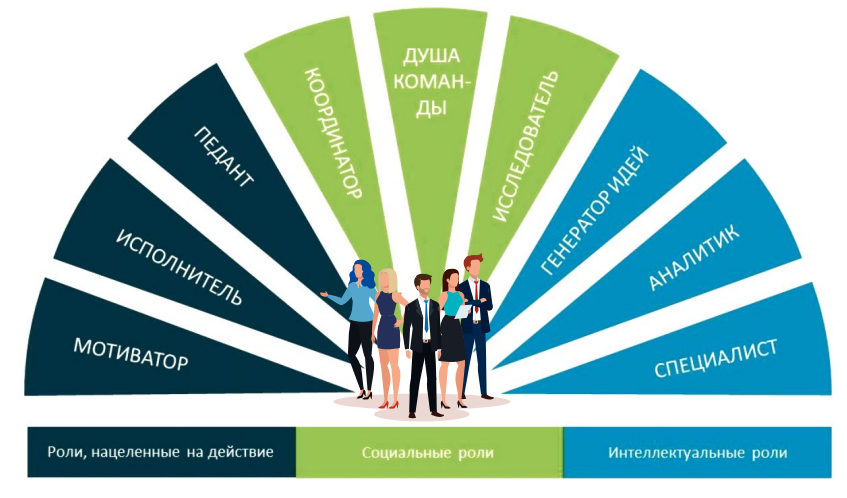 Мотиватор• Мотиваторы – это те люди, которые сделают всё возможное и невозможное, чтобы задействовать все необходимые ресурсы для достижения цели. Они никогда не позволят своей команде остановиться на достигнутом результате.• Мотиваторы воспринимают препятствия как вызов, поэтому смело устремляются навстречу трудностям.Исполнитель• Исполнители делают работу и обеспечивают выполнение задач. Они преобразуют идею команды в рабочий план и практические действия. Дисциплинированы, хорошо организованы, а работу выполняют систематично и эффективно.Координатор• Координаторы – лидеры команд. Они обладают умением слушать других людей и способны рассмотреть истинную ценность всего, что привносит каждый член команды. Они спокойны и уравновешены, очень эффективно распределяют задания в команде.Душа команды• Они ставят сплоченность команды во главу угла и помогают людям вокруг них уживаться друг с другом, решают конфликтные ситуации.Исследователь ресурсов• Исследователи ресурсов крайне нестандартны и любопытны. Они исследуют всевозможные альтернативные решения, развивают связи и согласовывают распределение ресурсов от имени команды. Люди такого склада являются увлеченными и энергичными членами команды, которые выявляют заинтересованные стороны извне и работают с ними, помогая команде справиться с поставленной задачей.Генератор идей• Творческие изобретатели, которых постоянно озаряют новые идеи и подходы. Им нравится, когда их хвалят, но критика способна особенно сильно задеть их. Генераторы идей зачастую интроверты и предпочитают работать в одиночестве.Аналитик-стратег• Аналитики-стратеги проницательны и объективны, они тщательно взвешивают все «за» и «против» каждого варианта, прежде чем прийти к какому-либо решению. Люди такого типа обладают критическим мышлением.Специалист• Обладателей специализированных знаний, необходимыми для достижения командной цели, называют специалистами. Они гордятся своими способностями и работают для того, чтобы поддерживать свой профессиональный статус. Их работа в команде состоит в том, чтобы быть экспертом в необходимой области, и они полностью берут на себя обязательства, связанные с их специализацией.Как разделить на роли команду?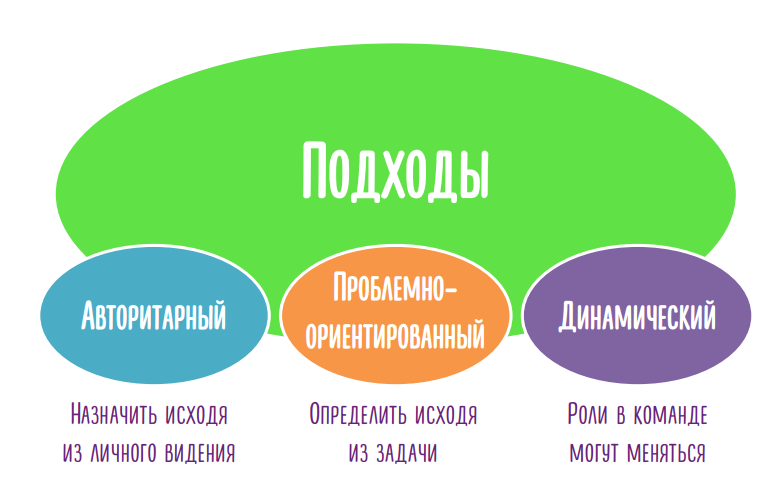 Командообразование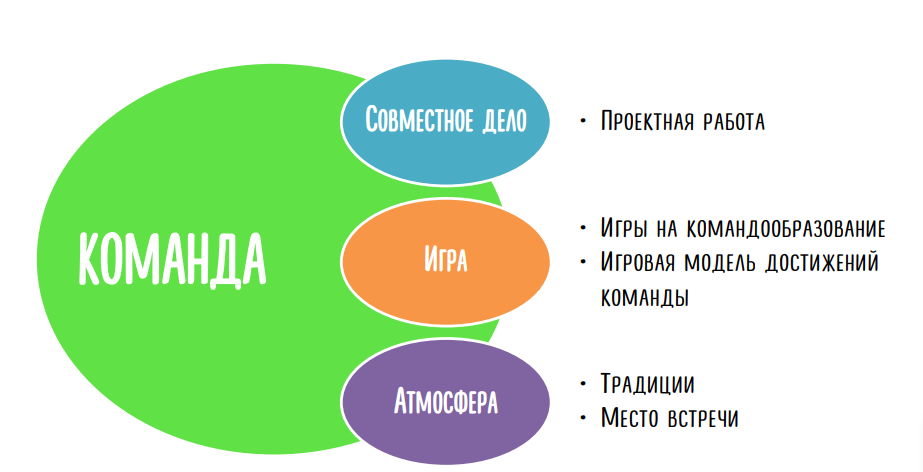 Как правильно поставить задачу?• Понять детально, какой результат, в какие сроки нужен;• Начать с глагола;• Четко определить срок;• Определить ответственного (одного!);• Проверить как вас поняли.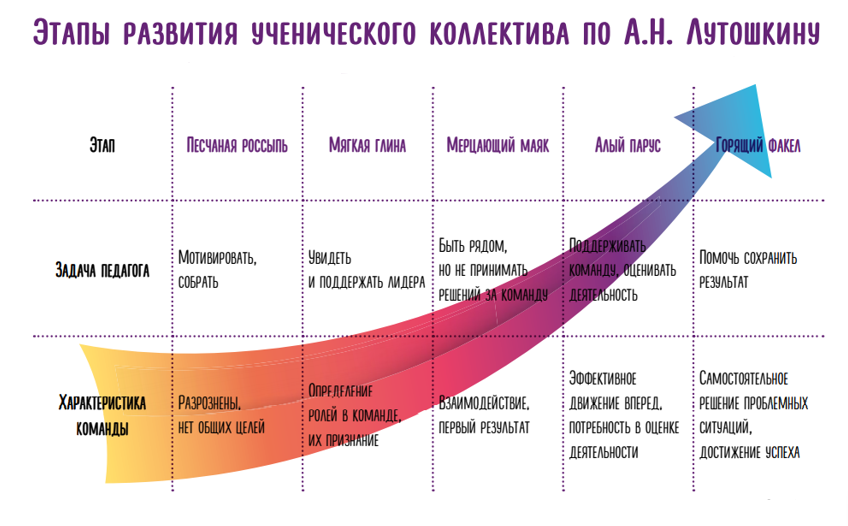 